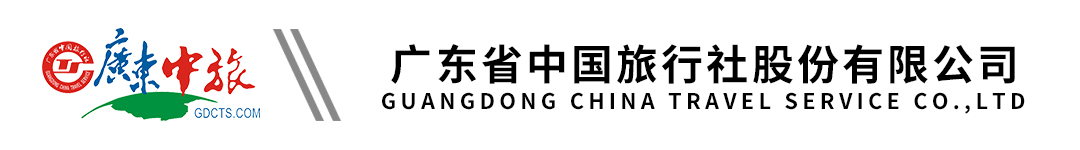 【泰纯臻】泰国曼谷、芭堤雅纯玩6天4晚|广州直飞|水门寺大佛|大皇宫|杜拉拉水上市场|鸟巢下午茶|格兰岛出海|全明星豪华游轮巡游暹罗湾行程单行程安排费用说明其他说明产品编号SA1675393581GH5出发地广州市目的地泰国行程天数6去程交通飞机返程交通飞机参考航班广州-曼谷  SL901 ( 02:50-04:50 )   广州-曼谷  SL901 ( 02:50-04:50 )   广州-曼谷  SL901 ( 02:50-04:50 )   广州-曼谷  SL901 ( 02:50-04:50 )   广州-曼谷  SL901 ( 02:50-04:50 )   产品亮点【航空公司】 采用世界服务一流航空公司，广州直飞曼谷，安全舒适；【航空公司】 采用世界服务一流航空公司，广州直飞曼谷，安全舒适；【航空公司】 采用世界服务一流航空公司，广州直飞曼谷，安全舒适；【航空公司】 采用世界服务一流航空公司，广州直飞曼谷，安全舒适；【航空公司】 采用世界服务一流航空公司，广州直飞曼谷，安全舒适；天数行程详情用餐住宿D1广州-曼谷-水门寺大佛-泰式按摩-自由活动- ICON SIAM早餐：X     午餐：泰式团队特色餐     晚餐：X   曼谷:D2大皇宫卧佛寺-杜拉拉水上市场-打卡芭提雅 21 航站楼早餐：酒店自助早餐     午餐：76层国际自助餐     晚餐：X   芭提雅参考酒店：D3芭提雅一天自由活动早餐：酒店自助早餐     午餐：X     晚餐：X   芭提雅：D4格兰岛出海-鸟巢下午茶-步行街-全明星早餐：酒店自助早餐     午餐：岛上海鲜特色餐     晚餐：泰式团队特色餐   芭提雅：D5神殿寺-小火车博物馆-免税店-送机早餐：酒店自助早餐     午餐：泰式团队特色餐     晚餐：泰式团队特色餐   无D6抵达广州早餐：X     午餐：X     晚餐：X   无费用包含1、交通：国际经济舱机票、机场税、保安税、燃油附加费；1、交通：国际经济舱机票、机场税、保安税、燃油附加费；1、交通：国际经济舱机票、机场税、保安税、燃油附加费；费用不包含1、单房差： 行程报价是按2成人入住1间房，如您选择单人入住需补房差780元/人。1、单房差： 行程报价是按2成人入住1间房，如您选择单人入住需补房差780元/人。1、单房差： 行程报价是按2成人入住1间房，如您选择单人入住需补房差780元/人。预订须知1、本行程仅作界定旅游线路、接待标准及游览项目之用，由我司委托旅游目的地具有相应资质的地接社承担本旅行团在当地的接待业务，地接社的相关信息、导游姓名及电话，以及具体航班时间、最终游览行程及入住酒店等信息一并在出团通知书行程表中告知，客人对此表示同意。温馨提示泰国旅游须知及注意事项退改规则1、本团成团的最低人数为：16人；如果不成团，提前7天通知，可协商转团或者无损退团，不作任何赔偿；签证信息1、持中国因私护照：客人报名前请确保自身护照有效期在六个月以上（指护照有效期＞回程时间+6个月）和两页签证空白页，两张半年内大一寸白底近照（免眼镜），客户报名前必须自己确认护照有效期，否则因护照过期导致无法出游，责任自负；报名材料清晰拍照护照首页（出游时携带护照原件+2张大一寸白底相片）保险信息建议游客自行购买个人旅游意外保险。具体保险险种请在报名时咨询销售人员并购买，出游时请携带保险资料。